Номер записи 	52925738Фамилия	ШайхулинИмя	ГарифОтчество	ШайхуловичДата рождения	__.__.1907Место рождения	Татарская АССРДата и место призыва	Ютазинский РВК, Татарская АССР, Ютазинский р-нПоследнее место службы	20 Арм. 1 ДКРВоинское звание	красноармеецПричина выбытия	умер от ранДата выбытия	02.02.1943Название источника информации	ЦАМОНомер фонда источника информации	58Номер описи источника информации	18001Номер дела источника информации	38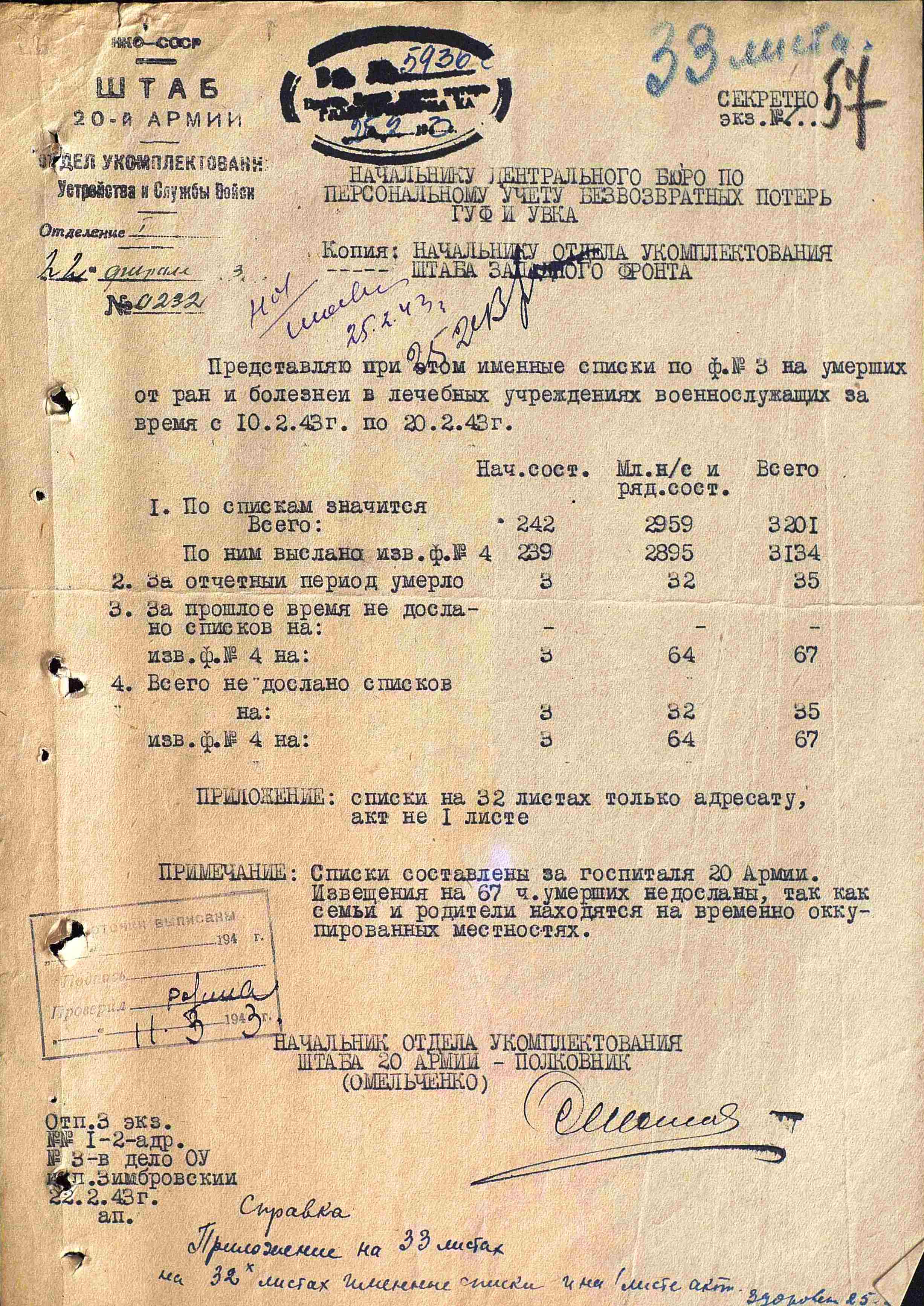 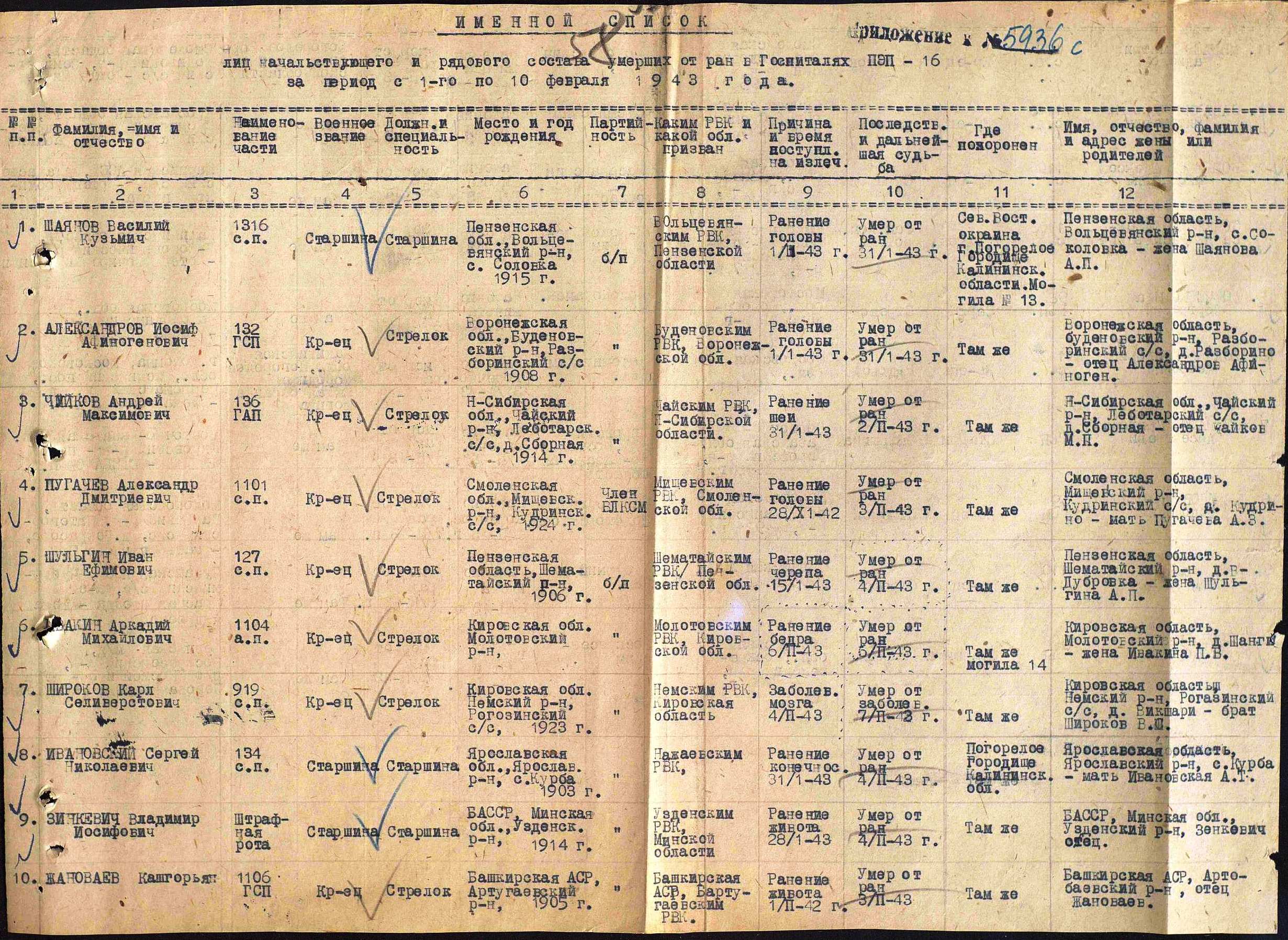 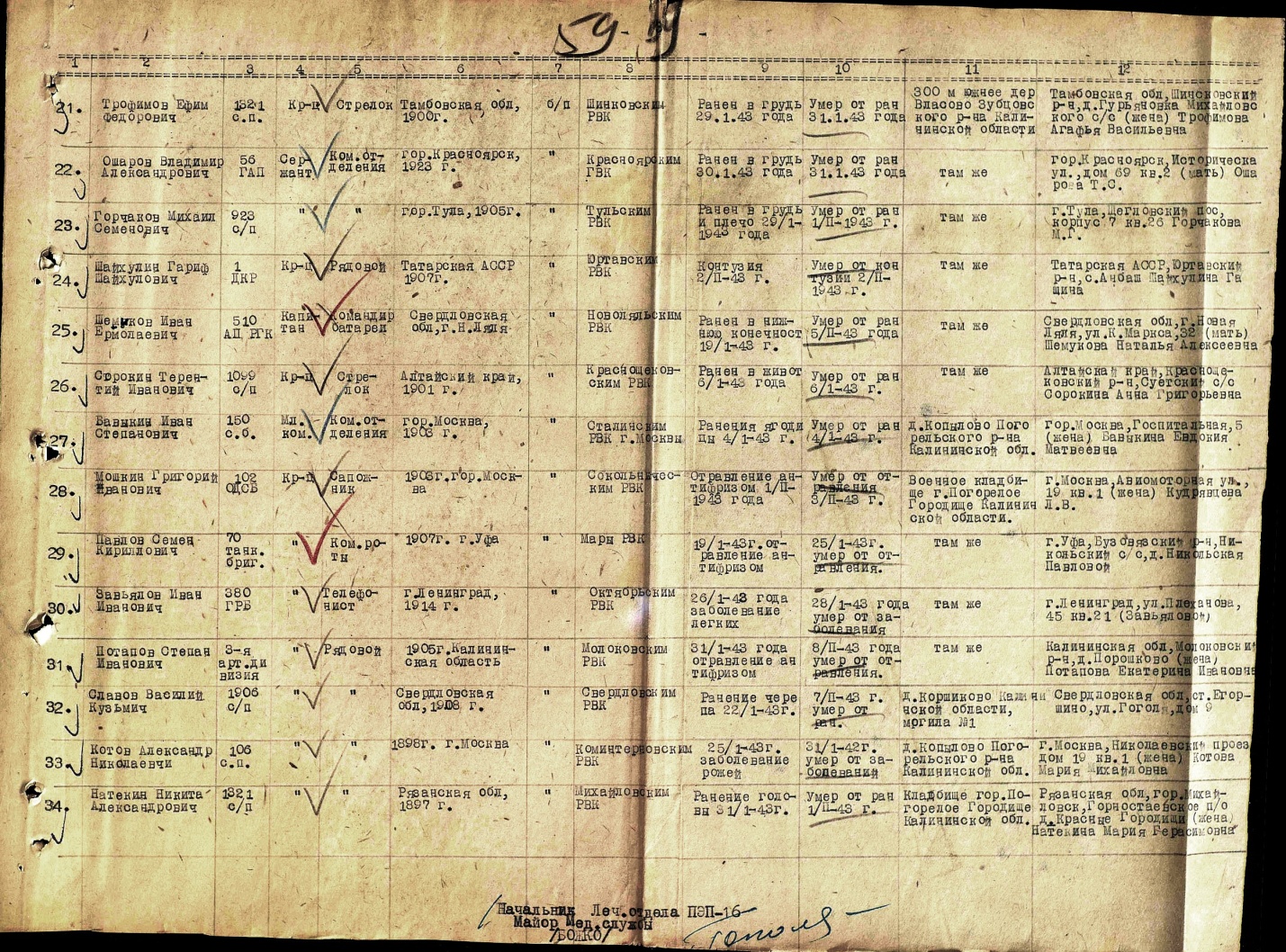 Донесения о безвозвратных потеряхДонесения о безвозвратных потеряхДонесения о безвозвратных потеряхНомер донесения5936Тип донесенияДонесения о безвозвратных потеряхДата донесения25.02.1943Название частиштаб 20 Арм.